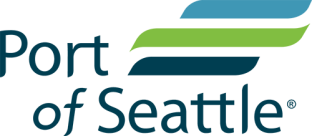 Port of SeattleCentury Agenda 2020 Economic Development Partnership ProgramCity ApplicationDeclaration: I HEREBY CERTIFY THAT THE INFORMATION GIVEN IN THIS APPLICATION TO THE PORT OF SEATTLE IS TRUE AND CORRECT TO THE BEST OF MY KNOWLEDGE.Deadline: The program application must be submitted electronically to the Port of Seattle by Thursday, February 27, 2020 at 5:00 pm. Submit the application to: meyer.j@portseattle.orgThe Port of Seattle Economic Development Partnership Program is an annual, cooperative economic development program to help fund local economic development initiatives across King County. How much funding is available?Based on a per-capita calculation, King County cities (except Seattle) may each receive between $5,000 and $65,000 based on the city’s population. See Appendix A for eligible award amounts by city.The maximum grant allocation for each city, with populations between 5,000 and 65,000 people, is based on one dollar per resident. Population estimates are determined by the Washington State Office of Financial Management, which publishes population estimates each year. The Port uses the most recent population estimates at the start of the grant cycle. Cities with populations numbering less than 5,000 people are eligible to receive grant funds up to $5,000 and cities with populations numbering more than 65,000 people are eligible to receive grant funding up to $65,000. Grant funds require a 50 percent match of dollars or in-kind resources. In-kind resources can only be used for up to 25 percent of the grant award amount. For example, a grant request for $50,000 in Port funds would require the city to commit $25,000 in matching dollars and/ or in-kind resources. Of that $25,000, up to $12,500 of in-kind resources could be applied toward the match requirement.Who can apply and how may the funds be used and?Eligible ApplicantsCity governments in King County except for the City of Seattle. Eligible ProjectsPort of Seattle funds must be used on projects to benefit small and emerging businesses, create jobs, foster business growth, or support the Port of Seattle business interests. Uses may include:Small business development (including incubator/accelerator projects)Business recruitment initiatives designed to attract new companies to a region or cityIndustry retention and assistance service delivery or projects (e.g. workforce development)Tourism developmentDowntown revitalizationCommercial or industrial property developmentWorkforce developmentOther community or economic development projects that support new investment and job creationIneligible ProjectsCapital projects including projects to construct either new facilities or make significant, long-term improvements to existing facilities.Underwriting general or capital expenses associated with an event or program already in progress.Any project that would violate federal, state or local laws. Any project that would fall outside of the authorized activities that Ports can fund or engage in.  The Port of Seattle recommends applicant cities meet with Port of Seattle staff before submitting the Economic Development Partnership Program applications.  How are projects evaluated and what are the reporting requirements?Once the program application is approved, the Port will enter into a contract with the city that defines the terms of the funds. The project budget and project scope of work from the application are used in the agreement between the Port of Seattle and each participating city. At the close of the project, applicants are required to fill out a Project Final Report on the effectiveness of the project and submit invoices for final payment. To demonstrate that funds have been spent on project-related activities, applicants need to maintain receipts showing project expenses. In-kind matching resources can be documented by showing the value of the resources. For example, “in-kind” staff time can be documented by showing the person’s hourly rate and the hours worked on each project. All 2020 projects, invoices, and reporting associated with the projects must be submitted electronically to the Port of Seattle by 12:00 pm on Monday, November 2, 2020. All associated grant material can be emailed to meyer.j@portseattle.org. The Port recommends submitting materials before the deadline.The Port of Seattle grant award cannot exceed the predetermined amount, even if the project’s actual cost increases above the project budget. If actual project costs in any budget category deviate more than 25 percent of the total Port contribution to the project, then please contact the Port of Seattle. The applicant will need to document any budget changes in the Project Final Report.Project Description and BudgetProject Description: Summarize the project(s) you plan to support through the economic development partnership program. Include a brief description of the goal(s) and/ or issues to be addressed with each project. Brief Description Bullets: Summarize the complete scope of work and goals briefly using 2 - 4 bullets. These bullets will be used to describe each city’s project(s) to the Port of Seattle Commission.   Project Scope of Work: Outline project components, goals, outputs, timelines, measures of success, and outcomes (short, medium, or long-term) using the table below (attach additional information if necessary). View Appendix B for samples metrics and measures of success. The table is used in the contract between the Port of Seattle and each city. Connection to Port of Seattle interests: Explain how your project benefits the Port of Seattle and ties to the Port’s business interests?*Port business interests tie closely to the health of aviation, maritime/logistics, manufacturing, and construction/trades clusters. Tourism is another important industry to the Port.Project Budget: Identify each project budget category, total funds (including the monetary value of in-kind resources), Port of Seattle funds and City monetary and in-kind matching funds. Include the total funds from each column in the second to last row. Include the percentage contributions to the Port of Seattle’s contribution in the last row. This table is used in the contract between the Port of Seattle and each city.*City monetary and in-kind matching funds must add up to at least 50% of the Port of Seattle funds awarded.Collaboration with partners: Please identify any community organizations (chamber of commerce, neighborhood associations, Small Business Development Centers, SCORE, Greater Seattle Partners, etc.) you plan to work with to complete all or part of your project(s)?  Use of consultants or contractors: If you plan to use consultants or contractors to complete all or part of the project, please identify the firm or type of firm you plan to hire for this project.Appendix A: 2020 Maximum Grant Award Amounts by CityAppendix B: Sample Metrics and Measures of Success by Project TypeThe following list of sample metrics and measures of success can be used as a guide when considering different types of projects.   For a more detailed list of sample metrics by type of economic development activity and discussion of metrics, please see “Making it Count: Metrics for High Performing EDOs” by the International Economic Development Council. City:Federal Tax Number:Contact Name:Title:Telephone:Email:Address:City, State, Zip:Alternate Contact:Alternate Telephone:Alternate Email:Signature of Responsible Official:Print or Type Name and Title:Date:Project or component:Project goal(s):Output(s) and final deliverable(s):Estimated completion:Metrics or measures of success:Describe the short-term, intermediate or long-term outcomes of the project. Example: Business Retention Outreach Program and Final ReportTo demonstrate to existing firms that the community appreciates their contribution to the local economyTo help businesses solve their problems and challengesTo provide better information and understanding for all local leaders of the strengths and weaknesses of the business climate.Report summarizing survey findings of existing businessesEmail list of businesses contactedOutreach completed by June 2020Report finished by August 2020Note on Metrics: The metrics section is used to evaluate the completed projects at the end of the project and show the impacts of this program on the regional economy. Please report on any metrics in the Project Final Report at the end of the project. Number of businesses that participate in the surveyNumber of companies reached in key local industriesShort-term: Better communication with the business community.Short-term: A better understanding of the challenges facing businesses.Intermediate: Better informed economic development programs to address local business challenges.Long-term: Fewer businesses relocating out of the area.Category:Port of Seattle Funds Awarded:City Monetary Matching
Funds:City In-kind Matching
Funds:Total
Funds (Including In-Kind):Project 1$10,000$5,000$2,500 in local staff support$15,000Project 2Project 3Total Funds:$10,000$2,500$2,500$15,000Percentage contribution to Port Funds*: 100%25%25%City2020 Award Amounts Algona $                        5,000 Auburn (part) $                      65,000 Beaux Arts Village $                        5,000 Bellevue $                      65,000 Black Diamond $                        5,000 Bothell (part) $                      28,570Burien $                      52,000 Carnation $                        5,000 Clyde Hill $                        5,000 Covington $                      20,280 Des Moines $                      31,580 Duvall $                        7,840Enumclaw (part) $                      12,200Federal Way $                      65,000 Hunts Point $                        5,000 Issaquah $                      37,590 Kenmore $                      23,320 Kent $                      65,000 Kirkland $                      65,000Lake Forest Park $                      13,250 Maple Valley $                      26,180 Medina $                        5,000 Mercer Island $                      24,470 Milton (part) $                        5,000 Newcastle $                      12,450 Normandy Park $                        6,610 North Bend $                        6,965Pacific (part) $                        6,875 Redmond $                      65,000 Renton $                      65,000 Sammamish $                      64,410 SeaTac $                      29,180 Shoreline $                      56,370 Skykomish $                        5,000 Snoqualmie $                      13,670 Tukwila $                      20,930 Woodinville $                      12,410 Yarrow Point $                        5,000 Total Eligible Funding $                 1,012,150Project TypeSample MetricsBusiness and investment attractionNumber and type of businesses contracted at an event or as part of a campaignNumber and type of leads from marketing or sales activityBusinesses attracted and number of jobs createdBusiness creation and entrepreneurship Number of individuals trained in entrepreneurial training programs including demographic information or survey informationNumber and types of businesses served and types of services providedNumber of contacts made to small businessesNumber and types of trainings providedNumber of new business starts/ businesses createdBusiness retention and expansionNumber and type of businesses contacted, expanded, or retainedNumber of businesses assisted (the type of assistance, the value of assistance provided, etc.)Ratings of the business climate in the communityActivities that are done to support a “Buy Local” campaign and that quantify the campaign engagement MarketingWebsite metrics like impressions, new users, top acquisitions channels, most visited pages, etc.Email list size/ growth, open rate, and click ratesNumber of articles written, social media generated, or reporters or influencers reached from public relations activitiesThe changes (before and after) of a revised or newly created website that may address user-friendliness and/ or mobile responsivenessAmount of impressions, reach, or audience demographics of a specific ad in print, radio or online mediaReports, feasibility studies, or market researchReport finding and next steps on the specific results of research conductedEvents and marketplaceThe number of visitors, vendors, exhibits, etc.Value of visitors gathered by vendor surveyPublicity stemming from the eventClient satisfaction and engagementCommunity/client satisfaction rating (via a survey)Clients follow-up visits and continued engagementNumber of client success stories from participants in programsClient retention